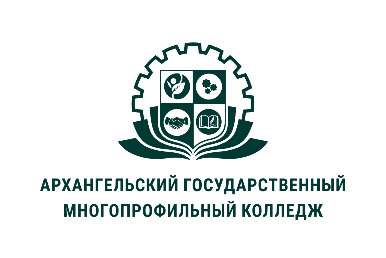 МИНИСТЕРСТВО ОБРАЗОВАНИЯ АРХАНГЕЛЬСКОЙ ОБЛАСТИгосударственное бюджетное профессиональное образовательное учреждение Архангельской области «Архангельский государственный многопрофильный колледж»ОГСЭ.01 ОСНОВЫ ФИЛОСОФИИПрактическое занятие №1: Изучение человека как главной философской проблемыАнтропология – наука о происхождении и эволюции человека. Антропомия – наука, которая изучает индивидуальный жизненный путь человека.Теории происхождения человека:1. эволюционная – человек произошел от высших приматов - человекообразных обезьян путем постепенного видоизменения под влиянием внешних факторов и естественного отбора;2. теория креационизма – учение о сотворении мира и души Богом;3. теория пространственных аномалий – теории трактуют антропогенез, как элемент развития устойчивой пространственной аномалии гуманоидной триады "Материя - Энергия - Аура", характерный для многих планет;4. теория внешнего вмешательства – появление людей на Земле так или иначе связано с деятельностью иных цивилизаций.Видео: https://www.youtube.com/watch?v=5th8BAcIiMI&t=3s Природа человека:4 измерения сущности человека:- биологическое – анатомическое и физиологическое строение, особенности генетики;- психическое – внутренний духовный мир человека - его сознательные и бессознательные процессы, темперамент;- социальное – поведение и жизнедеятельность человека;- космическое – проблема взаимоотношений с Вселенной.Основные характеристики человека:1. несводимость – человек не совпадает ни с одной своей телесной или психологической особенностью, ни с профессией, ни с работой, ни с делом, а также со своим биологическим типом: вырастет среди волков – станет волком, среди обезьян – обезьяной;2. непредопределенность – человек может рассчитать движение планет на сотни лет вперед, но не знает, что с ним будет завтра;3. незаменимость – выражается в том, что человек должен найти свое дело, ради которого он пришел в мир;4. неповторимость - фундаментальная характеристика человека – каждый человек уникален и неповторим.Социализация – процесс усвоения индивидом социальных норм и культурных ценностей того общества, к которому он принадлежит.«Одичавшие дети» – (другие названия: дикие дети, дети-маугли) – человеческие дети, которые росли в условиях крайней социальной изоляции – вне контакта с людьми с раннего возраста – и практически не испытывали заботы и любви со стороны другого человека, не имели опыта социального поведения и общения. Такие дети, оставленные родителями, воспитываются животными или живут в изоляции.Смысл жизни – философская проблема, имеющая отношение к определению конечной цели существования, предназначения человечества.Вопросы и задания (напишите ответы в Word документе)1. Как вы относитесь к суждению Паскаля: "Что за химера человек? Какая невидаль, какое чудовище, какой хаос, какое поле противоречий, какое чудо! Судья всех вещей, бессмысленный червь земляной, хранитель истины, сточная яма сомнений и ошибок, слава и сор вселенной? Кто распутает этот клубок?.. Узнай же гордый человек, что ты - парадокс для самого себя. Смирись, бессильный разум! Умолкни, бессмысленная природа, узнай, что человек бесконечно выше человека..."2. О какой теории смысла жизни идет речь:а) Что такое жизнь? жизнь вещь пустая.
    Покуда в сердце быстро льется кровь,
    Все в мире нам и радость и отрада.
    Пройдут года желаний и страстей,
    И все вокруг темней, темней!
    Что жизнь? давно известная шарада
    Для упражнения детей;
    Где первое - рожденье! где второе -
    Ужасный ряд забот и муки тайных ран,
    Где смерть - последнее, а целое - обман!                            Лермонтов М.Ю.3. Прочитайте отрывок из «Сочинений» Ницше:Нам пришлось переучиваться. Во всем мы сделались скромнее. Мы более не выводим человека из “духа” из “божества”. Мы отодвинули его в ряды животных. Мы считаем его сильнейшим животным, потому что он хитрее всех, — следствием этого является его духовность. С другой стороны, мы устраняем от себя тщеславное чувство, которое и здесь могло бы проявиться; что человек есть великая скрытая цель развития животного мира. Он совсем не венец творения, каждое существо рядом с ним стоит на равной ступени совершенства... Утверждая это, мы утверждаем еще большее: человек, взятый относительно, есть самое неудачное животное, самое болезненное, уклонившееся от своих инстинктов самым опасным для себя образом — но конечно, он всем этим и самое интереснейшее! — Что касается животных, то с достойной уважения смелостью Декарт впервые рискнул высказать мысль, что животное можно понимать как machina, — вся наша физиология старается доказать это положение. Развивая логически эту мысль, мы не исключаем и человека, как это делал еще Декарт: современные понятия о человеке развиваются именно в механическом направлении. Прежде придавали человеку качество высшего порядка — “свободную волю”, теперь мы отняли у него даже волю в том смысле, — что под волей нельзя уже более подразумевать силу. Старое слово “воля” служит только для того, чтобы обозначить некую результату, некий род индивидуальной реакции, которая необходимо следует за известным количеством частью противоречащих, частью согласующихся раздражений: воля более не “действует”, более не “двигает” ... Прежде видели в сознании человека, в “духе” доказательство его высшего происхождения, его общественности; ему советовали, если он хочет быть совершенным, втянуть в себя, подобно черепахе, свои чувства, прекратить общение с земным, скинуть земную оболочку: тогда от него должно было остаться главное — “чистый дух”. На счет этого мы теперь лучше соображаем: как раз именно сознание, “дух”, мы считаем симптомом относительного несовершенства организма, как бы попыткой, прощупыванием, промахом, как бы усилием, при котором бесполезно тратится много нервной силы, мы отрицаем, чтобы что-нибудь могло быть совершенным, раз оно делается сознательно. Чистый дух есть чистая глупость: если мы сбросим со счета нервную систему и чувства, “смертную оболочку”, то мы обсчитаемся — вот и все.Какие теории о природе человека описываются в этом отрывке? Что такое «человек» для Ницше? Что выделяет человека от животных? Список информационных источников:Основы философии [Электронный ресурс]: образовательный сайт на правах электронного учебника для тех, кто интересуется философией, и в первую очередь – для лицеистов и студентов ОНЮА / Автор – состав., ред. М.В. Осмоловский. – URL: http://filosofia-totl.narod.ru/2. Спиркин, А. Г.  Основы философии: учебник для среднего профессионального образования / А. Г. Спиркин. – М.: Издательство Юрайт, 2022. – 392 с. – (Профессиональное образование). – ISBN 978-5-534-00811-1. – Т: электронный // Образовательная платформа Юрайт [сайт]. – URL: https://urait.ru/bcode/489642 ПериодХарактеристикаантичностьЧеловек – это микрокосм, в своих человеческих проявлениях подчинен судьбеСократ, АристотельЧеловек – двойственное существо, состоящее из тела и душиСредние векаГлавное размежевание проходит не столько между телом и душой человека, сколько между "плотским человеком" и "духовным человеком". Природа человека понимается как трехчастная: тело – душа – дух. ВозрождениеЧеловек – венец творенияНовое время"Хомо сапиенс" (человек разумный) - специфика человека усматривается в разуме, в мышлении, рациональности.Новое время"Хомо фабер" (человек деятельный).Новейшее время«Сверхчеловек» Ницше - разум понимается как болезнь, заблуждение, омертвляющее человека.Новейшее времяПровозглашает подлинной природой человека опыт его сознания (Гуссерль)Новейшее времяЧеловек – существо, бунтующее в поисках возвышенного и избавления от удушающих объятий однообразного, одномерного, скучного, коллективного, тоталитарного.Новейшее времяЧеловек – существо, активно реализующее свои языковые способностиНовейшее времяЧеловек – существо бессознательное (З.Фрейд)ВидХарактеристикаПервичная социализацияПроцесс формирования базовых ценностей, который происходит с момента рождения до достижения зрелостиВторичная социализацияПроцесс корректировки норм поведения, который происходит с момента достижения зрелости и до конца жизниТеория / представительХарактеристикаАристотельцелью всех человеческих поступков является счастье, которое состоит в осуществлении сущности человека.Эпикур(гедонизм)цель человеческой жизни – это получение удовольствия.Киникисчитали конечной целью устремлений человека добродетель.Стоики целью жизни должна быть нравственность.А.Шопенгауэр(иррационализм)жизнь человека – это постоянная борьба со смертью, непрестанное страдание; проявление некой мировой воли.А.Камю(экзистенциализм)«Абсурдно, что мы родились, абсурдно, что мы умрем»У.Джеймс(прагматики)смысл жизни – это вера в цель жизни, которая не противоречит чьему-либо опыту содержательной жизни.Ф.Ницше(нигилизм)смыслом жизни является подготовка Земли к появлению сверхчеловека;Нигилистическая версия говорит о бессмысленности эмпирической жизни; человек должен чувственно переживать каждый момент своей жизни, готовясь к смерти.Э. Фромм (гуманизм)смысл конечной человеческой жизни в самореализации, в актуализации всех заложенных в человеке способностей.Теория / представительХарактеристикаРелигиозная версияРелигиозная версияхристианствосмысл жизни в спасении душибуддизмсмысл и высшая цель жизни состоит в прекращении страданияисламсмысл жизни в том, чтобы поклоняться Всевышнемуконфуцианствоглавной целью человеческого существования является созидание идеального, совершенного общества – «Поднебесной империи», что позволяет достигнуть гармонии между людьми и Небом.Альтруистическая версиясмысл жизни видят в бескорыстном служении людям, обществу.